ДИСТАНЦИОННЫЙ СЕМИНАР ДЛЯ ПЕДАГОГОВ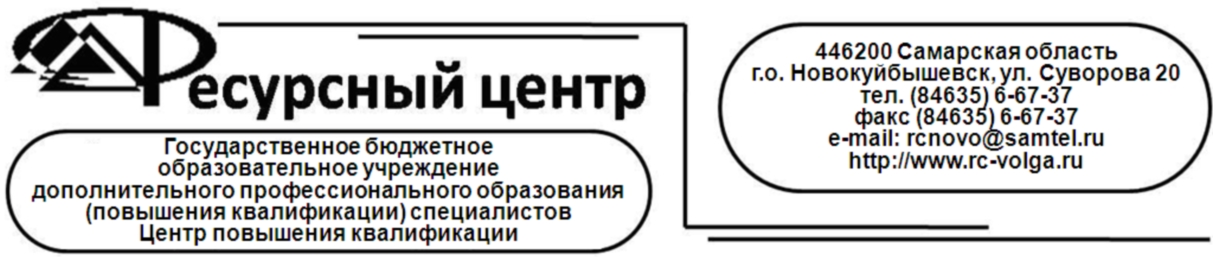 «Особенности взаимодействия педагога с детьми с ОВЗ»Специфика взаимодействия педагогов с обучающимися и воспитанниками с ОВЗ в контексте закона об образовании и ФГОС ДО, ФГОС НОО детей с ОВЗАлгоритм работы педагогов, работающих с  детьми с ограниченными возможностями здоровья:Планирование специального взаимодействия с детьми с ОВЗ в рамках деятельности  психолого-медико-педагогического консилиума образовательной организацииИндивидуальная программа развития ребенка: определение основных стратегий коррекционно-педагогической работы и взаимодействия с детьми с ОВЗОсуществление  коррекционной направленности образовательного процесса Особенности взаимодействия педагогов с различными категориями детей с ОВЗУважаемые коллеги!Одной из ведущих  тенденций  образования в России является создание развернутой системы специальных условий обучения и воспитания детей с ограниченными возможностями здоровья.  Получение детьми с ограниченными возможностями здоровья и детьми-инвалидами образования является одним из основных и неотъемлемых условий их успешной социализации, обеспечения их полноценного участия в жизни общества.Специфика взаимодействия педагогов с обучающимися и воспитанниками с ОВЗ в контексте закона об образовании и ФГОС ДО, ФГОС НОО детей с ОВЗРеализация права на образование лиц с ограниченными возможностями здоровья и инвалидов традиционно является одним из значимых аспектов государственной политики в сфере образования. Законодательство Российской Федерации, в соответствии с основополагающими международными документами в области образования, предусматривает принцип равных прав на образование для лиц с ограниченными возможностями здоровья - как взрослых, так и детей. Гарантии права детей с ограниченными возможностями здоровья на получение образования закреплены в Конституции Российской Федерации, Законе Российской Федерации "Об образовании".Статья 43  Конституции РФ провозглашает право каждого на образование. Принцип равноправия. Государство гарантирует гражданам общедоступность и бесплатность общего и начального профессионального образования. В свою очередь, родителям предоставляется право выбирать формы обучения, образовательные организации, защищать законные права и интересы ребенка, принимать участие в составлении и реализации индивидуальных программ развития. Указанные права закреплены Семейным кодексом РФ и Законом «Об образовании».Основным Федеральным законом, определяющим принципы государственной политики в области образования, является Федеральный Закон «Об образовании в Российской Федерации» № 273-ФЗ от 29 декабря 2012 года. (http://base.garant.ru/70291362/). Закон регулирует вопросы образования лиц с ограниченными возможностями и содержит ряд статей (например, 42, 55, 59, 79), закрепляющих право детей с ограниченными возможностями здоровья, в т. ч. детей-инвалидов, на получение качественного образования в соответствии с имеющимися у них потребностями и возможностями. Закон устанавливает общедоступность образования, адаптивность системы образования к уровням и особенностям развития и подготовки обучающихся, воспитанников. Статья 42 гарантирует оказание психолого-педагогической, медицинской и социальной помощи обучающимся, испытывающим трудности в освоении основных общеобразовательных программ, развитии и социальной адаптации. Статья 44 говорит о правах, обязанностях и ответственности в сфере образования родителей (законных представителей) несовершеннолетних обучающихся. В статье 64 п.2 обращается внимание на то, что освоение образовательных программ дошкольного образования не сопровождается проведением промежуточных аттестаций и итоговой аттестации обучающихся. В статье 79 установлены условия организации получения образования обучающимися с ограниченными возможностями здоровья. Основные положения и понятия, закреплены новым законом «Об образовании в РФ» в части образования детей с ОВЗ:Обучающийся с ограниченными возможностями здоровья - физическое лицо, имеющее недостатки в физическом и (или) психологическом развитии, подтвержденные психолого-медико-педагогической комиссией и препятствующие получению образования без создания специальных условий. Индивидуальный учебный план - учебный план, обеспечивающий освоение образовательной программы на основе индивидуализации ее содержания с учетом особенностей и образовательных потребностей конкретного обучающегося;Инклюзивное образование - обеспечение равного доступа к образованию для всех обучающихся с учетом разнообразия особых образовательных потребностей и индивидуальных возможностей;Адаптированная образовательная программа - образовательная программа, адаптированная для обучения лиц с ограниченными возможностями здоровья с учетом особенностей их психофизического развития, индивидуальных возможностей и при необходимости обеспечивающая коррекцию нарушений развития и социальную адаптацию указанных лиц;Специальные условия для получения образования обучающимися с ограниченными возможностями здоровья - условия обучения, воспитания и развития таких обучающихся, включающие в себя использование специальных образовательных программ и методов обучения и воспитания, специальных учебников, учебных пособий и дидактических материалов, специальных технических средств обучения коллективного и индивидуального пользования, предоставление услуг ассистента (помощника), оказывающего обучающимся необходимую техническую помощь, проведение групповых и индивидуальных коррекционных занятий, обеспечение доступа в здания организаций, осуществляющих образовательную деятельность, и другие условия, без которых невозможно или затруднено освоение образовательных программ обучающимися с ограниченными возможностями здоровья.Федеральный закон «О социальной защите инвалидов в Российской Федерации» устанавливает гарантии получения образования детьми с инвалидностью.Признание лица инвалидом осуществляется федеральным учреждением медико-социальной экспертизы. Порядок и условия признания лица инвалидом устанавливаются Правительством Российской Федерации.Ст. 18 определяет, что образовательные учреждения совместно с органами социальной защиты населения и органами здравоохранения обеспечивают дошкольное, внешкольное воспитание и образование детей-инвалидов, получение инвалидами среднего общего образования, среднего профессионального и высшего профессионального образования в соответствии с индивидуальной программой реабилитации инвалида. Детям-инвалидам дошкольного возраста предоставляются необходимые реабилитационные меры и создаются условия для пребывания в детских дошкольных учреждениях общего типа. Для детей-инвалидов, состояние здоровья которых исключает возможность их пребывания в детских дошкольных учреждениях общего типа, создаются специальные дошкольные учреждения.При невозможности осуществлять воспитание и обучение детей-инвалидов в общих или специальных дошкольных и общеобразовательных учреждениях органы управления образования и образовательные учреждения обеспечивают с согласия родителей обучение детей-инвалидов по полной общеобразовательной или индивидуальной программе на дому. Устанавливается право всех инвалидов обучаться как в общеобразовательных учреждениях, так и в специальных образовательных учреждениях в соответствии с индивидуальной программой реабилитации инвалида.Национальная образовательная инициатива «Наша новая школа» (утверждена Президентом Российской Федерации Д.А. Медведевым 04 февраля 2010 года, Пр-271). В документе был сформулирован основной принцип инклюзивного образования:Новая школа – это школа для всех. В любой школе будет обеспечиваться успешная социализация детей с ограниченными возможностями здоровья, детей-инвалидов, детей, оставшихся без попечения родителей, находящихся в трудной жизненной ситуации.В каждом образовательном учреждении должна быть создана универсальная безбарьерная среда, позволяющая обеспечить полноценную интеграцию детей-инвалидов. Документом была предусмотрена разработка и принятие пятилетней государственной программы «Доступная среда», направленная на разрешение этой проблемы.В июне 2012 года Президент РФ подписал Указ «О национальной стратегии действий в интересах детей на 2012-2017 годы» № 761 от 01.06.2012.Стратегия действий в интересах детей признает социальную исключенность уязвимых категорий детей (дети-сироты и дети, оставшиеся без попечения родителей, дети-инвалиды и дети, находящиеся в социально опасном положении) и ставит задачи:- законодательного закрепления правовых механизмов реализации права детей-инвалидов и детей с ограниченными возможностями здоровья на включение в существующую образовательную среду на уровне дошкольного, общего и профессионального образования (права на инклюзивное образование);- обеспечения предоставления детям качественной психологической и коррекционно-педагогической помощи в образовательных учреждениях;- нормативно-правового регулирования порядка финансирования расходов, необходимых для адресной поддержки инклюзивного обучения и социального обеспечения детей-инвалидов и детей с ограниченными возможностями здоровья.- внедрения эффективного механизма борьбы с дискриминацией в сфере образования для детей-инвалидов и детей с ограниченными возможностями здоровья в случае нарушения их права на инклюзивное образование;- пересмотр критериев установления инвалидности для детей;- реформирования системы медико-социальной экспертизы, имея в виду комплектование ее квалифицированными кадрами, необходимыми для разработки полноценной индивидуальной программы реабилитации ребенка, создание механизма межведомственного взаимодействия бюро медико-социальной экспертизы и психолого-медико-педагогических комиссий;- внедрение современных методик комплексной реабилитации детей-инвалидов.Приказ Министерства труда и социальной защиты Российской Федерации от 18 октября 2013 г. N 544н  "Об утверждении профессионального стандарта "Педагог (педагогическая деятельность в сфере дошкольного, начального общего, основного общего, среднего общего образования) (воспитатель, учитель) " http://www.rg.ru/2013/12/18/pedagog-dok.html  Приказ Министерства труда и социальной защиты Российской Федерации от 24 июля 2015г. № 514н « Об утверждении профессионального стандарта «педагог-психолог (психолог в сфере образования)» http://psyjournals.ru/files/77328/prof_standart_psychologist.pdfВ соответствии с профессиональным стандартом педагог должен оказывать  адресную  помощь обучающимся с ОВЗ. Эта деятельность предполагает  разработку и реализацию совместно с другими специалистами и родителями  индивидуальных программ  развития ребенка,  а также применение психолого-педагогических  технологий, необходимых  для работы с детьми с ограниченными возможностями здоровья.В соответствии с частью 6 статьи 11 Закона об образовании в целях обеспечения реализации права на образование обучающихся с ОВЗ устанавливаются федеральные государственные образовательные стандарты (далее – ФГОС) образования указанных лиц и в федеральные государственные образовательные стандарты включаются специальные требования.Федеральный государственный образовательный стандарт дошкольного образования http://www.firo.ru/wp-content/uploads/2013/11/PR_1155.pdfhttp://www.firo.ru/?page_id=11003С 1 сентября 2013 г. вступил в силу новый закон «Об образовании в Российской Федерации», в котором впервые дошкольное образование закреплено в качестве уровня общего образования. Такой подход сделал возможным реализацию федерального государственного стандарта дошкольного образования (ФГОС ДО). С 1 января 2014 года все дошкольные образовательные учреждения России перешли на новый Федеральный государственный образовательный стандарт дошкольного образования. ФГОС ДО для детей с ОВЗ Федеральным министерством пока не рассматривается. Разработчики ФГОС ДО заложили в документе несколько принципов, из которых самый главный - сохранение уникальности и самоценности дошкольного детства, как важного этапа в общем развитии человека. Ключевая линия дошкольного детства — это приобщение к ценностям культуры, социализация ребенка в обществе. И это приобщение происходит через ведущий вид детской деятельности — игру. В соответствии с п. 2.11.2 ФГОС ДО Содержательный раздел Программы должен включать описание  образовательной  деятельности  по     профессиональной коррекции  нарушений  развития  детей.  Содержание  коррекционной  работы  и/или  инклюзивного   образования включается  в  Программу,  если  планируется  её  освоение     детьми   с ограниченными возможностями здоровья. Данный раздел должен содержать специальные  условия  для   получения образования детьми с ограниченными возможностями здоровья, в  том   числе механизмы  адаптации  Программы  для  указанных  детей,     использование специальных образовательных программ и методов, специальных методических пособий и дидактических материалов, проведение групповых и индивидуальных коррекционных  занятий  и  осуществления  квалифицированной     коррекции нарушений их развития. Коррекционная работа  и/или  инклюзивное  образование  должны   бытьнаправлены на:     1) обеспечение коррекции  нарушений  развития  различных   категорийдетей   с   ограниченными   возможностями   здоровья,      оказание    имквалифицированной помощи в освоении Программы;     2) освоение детьми с ограниченными возможностями здоровья Программы,их  разностороннее  развитие  с  учётом  возрастных  и     индивидуальныхособенностей и особых образовательных потребностей, социальной адаптации.     Коррекционная  работа  и/или  инклюзивное  образование       детей с ограниченными возможностями здоровья, осваивающих  Программу  в   Группах комбинированной и компенсирующей направленности (в том числе и для детей со сложными (комплексными) нарушениями),  должны  учитывать   особенности развития и специфические образовательные  потребности  каждой   категории детей.    В п. 3.2.2. и п. 3.2.3. ФГОС ДО говорится, что для получения без  дискриминации  качественного   образования детьми с  ограниченными  возможностями  здоровья  создаются   необходимые условия для диагностики и  коррекции  нарушений  развития  и   социальной адаптации, оказания ранней коррекционной помощи  на  основе   специальных психолого-педагогических подходов и наиболее подходящих для  этих   детей языков, методов, способов общения  и  условий,  в  максимальной   степени способствующих получению дошкольного образования,  а  также   социальному развитию этих детей, в том числе  посредством  организации   инклюзивного образования детей с ограниченными возможностями здоровья.  При  реализации   Программы   может       проводиться оценка индивидуального развития детей. Такая оценка производится педагогическим работником в рамках педагогической диагностики  (оценки   индивидуального развития детей дошкольного возраста, связанной с  оценкой   эффективности педагогических действий и лежащей в основе их дальнейшего планирования).  Результаты   педагогической   диагностики   (мониторинга)   могут использоваться исключительно для решения следующих образовательных задач:     1) индивидуализации образования (в  том  числе  поддержки   ребёнка,построения его образовательной траектории или профессиональной коррекцииособенностей его развития);     2) оптимизации работы с группой детей.     При необходимости используется психологическая диагностика развитиядетей (выявление и изучение  индивидуально-психологических   особенностейдетей),    которую     проводят     квалифицированные     специалисты(педагоги-психологи, психологи).     Участие ребёнка в психологической диагностике допускается только   ссогласия его родителей (законных представителей). Результаты психологической  диагностики  могут  использоваться   для решения   задач   психологического    сопровождения    и    проведения квалифицированной коррекции развития детей.В соответствии с п. 4.3, 4.5 Стандарта не допускается никаких оценок, проведения промежуточной и итоговой аттестации детей, экзаменов. Документом определены лишь целевые ориентиры, это социально-нормативные и психологические характеристики детей определенных возрастных групп, такие как инициативность и самостоятельность, уверенность в себе, развитое воображение, творческие способности в рисовании, развитая крупная и мелкая моторика руки, способность к волевым усилиям, любознательность. Эти целевые ориентиры, не подлежат непосредственной оценке, в том числе в виде педагогической диагностики и не являются основанием для их формального сравнения с реальными достижениями детей. Они являются ориентирами для педагогов в целях решения задач профессиональной деятельности и формирования программы и ориентирами для родителей. Педагог, работающий по новому стандарту,  должен обладать достаточно широким спектром психологических знаний. Важность «психологизации» педагогического образования объясняется тем, что дети сегодня другие. Педагог должен уметь работать и с детьми с ограниченными возможностями, и с теми, у кого есть незначительные отклонения в развитии и минимальные мозговые дисфункции. Работать с ними сложно, нужно знать – как, а для этого нужно и быть хорошо подготовленным теоретически, и владеть педагогическими и психологическими технологиями. Федеральный государственный образовательный стандарт начального общего образования обучающихся с ограниченными возможностями здоровья http://www.inclusive-edu.ru/life_news/22/591/Диапазон возможностей развития и обучения детей с ОВЗ чрезвычайно велик: от способности обучаться на равных с нормально развивающимися сверстниками до необходимости построения специально адаптированной к возможностям ребенка индивидуальной программы образования. Такой диапазон характерен для каждой категории детей, составляющих группу школьников с ОВЗ.Неоднородность состава группы требует предусмотреть соответствующий диапазон различий в уровне, содержании и результатах начального школьного образования детей с ОВЗ. ФГОС дифференцируется за счет  наличия вариантов, на практике обеспечивающих  охват всех детей адекватным образованием, преодоления существующих ограничений в получении образования, вызванных тяжестью нарушения психического развития и неспособностью ребенка к освоению цензового уровня образования. Дифференцированные варианты специального стандарта характеризуются: уровнем результата (цензовый – нецензовый);структурой основной образовательной программы; планируемыми результатами обучения, условиями, необходимыми ребенку с ОВЗ для их освоения.Предлагается четыре варианта стандарта, которые представляют собой системные характеристики:требований к уровню конечного результата школьного образования, структуре образовательной программы, условиям получения образования в очерченном диапазоне образовательных потребностей и возможностей детей с ОВЗ. Стандартизация промежуточных результатов образования на каждой его ступени должна обеспечить сохранение возможности  перехода ребенка с одного варианта стандарта на другой в процессе школьного обучения. Это необходимо для максимального использования потенциальных способностей ребенка с ОВЗ и реализации его права на получение образования, адекватного его возможностям, которые раскрываются в самом процессе обучения. Кардинальное отличие от ФГОС состоит в том, что стандарт образования детей с ОВЗ может быть представлен только в описании вариантов, прямо соответствующих различий детей с ОВЗ в возможностях и потребностях получения образования. В стандартах закреплены вариативные возможности обучения для всех категорий детей с ОВЗ, включая инклюзивное образование. Тем самым обеспечивается единство образовательного пространства. Принципиальное значение в данном контексте приобретает и то, что все стандарты ориентированы на федеральный государственный стандарт общего образования, имеют единую с ним нормативно-правовую базу.Кроме того, хотя в структуре содержания образования выделены традиционные образовательные области, их содержание выстроено в принципиально новой логике: каждая область образования включает два взаимодополняющих компонента – академический и «жизненной компетенции».  «Академический» компонент» - накопление потенциальных возможностей для их реализации в настоящем и будущем. Соответственно, школьник впоследствии сможет сам выбрать из накопленного нужные ему знания, умения и навыки для личного, профессионального и социального развития.«Академические» достижения рассматриваются как один из критериев оценки качества образования обучающихся с ОВЗ.Компонент «жизненной компетенции» - овладение знаниями, умениями и навыками, уже сейчас необходимыми ребёнку в обыденной жизни. Формируемая жизненная компетенция обеспечивает развитие отношений с окружением в настоящем. Личностные результаты являются преимущественно итогом овладения обучающимися с ОВЗ компонентом жизненной компетенции.Соотношение данных компонентов определяет вариативность программного содержания и результатов обучения, чем и обеспечиваются возможности для выбора и реализации оптимального пути развития каждого обучающегося с учетом его особых потребностей.Это, в свою очередь, воплощается в определении в Стандарте трех - четырех вариантов образовательной программы,  которые предполагают увеличение удельного веса компонента жизненной компетентности от первого варианта к четвертому при – соответственно - уменьшении удельного веса академического компонента, а также – в случае необходимости – пролонгирование календарных сроков обучения.При этом:  - для всех вариантов образовательных программ обязательным является включение в их содержание специальной коррекционной работы, а также специальная организация среды и обеспечение систематической специальной помощи обучающимся с ОВЗ с целью создания условий для удовлетворения их особых образовательных потребностей. Соответственно, в Стандарте дифференцированно формулируются требования к кадровому, финансово-экономическому, материально-техническому и учебно-методическому обеспечению образовательных программ, а также рекомендации к осуществлению государственного контроля качества образования детей с ограниченными возможностями здоровья.Согласно Стандарту отнесение ребенка к тому или иному варианту осваиваемой образовательной программы категорически не является зафиксированной раз и навсегда константой: напротив, предусматривается возможность перехода с одного варианта на другой – с учетом мнения родителей, педагогов и позиции психолого-медико-педагогической комиссии. Первый вариант ФГОС (цензовый уровень). Ребенок получает цензовое образование, сопоставимое по уровню с образованием здоровых сверстников, находясь в их среде и в те же календарные сроки, при этом среда и рабочее место ребенка должны быть, организованы в соответствии с особенностями ограничений его здоровья. Полноценное освоение первого варианта ФГОС возможно при создании условий для реализации особых образовательных потребностей, включая специальную систематическую помощь в формировании полноценной жизненной компетенции. Обязательной является подготовка педагогического и детского коллектива к включению в него ребенка с ОВЗ, способного освоить первый вариант ФГОС. Невозможность в полной мере освоить отдельный предмет школьной программы не является препятствием для выбора или продолжения освоения ребенком с ОВЗ первого варианта ФГОС.Второй вариант ФГОС (цензовый уровень). Ребенок получает цензовое образование, в более пролонгированные сроки, в среде сверстников со сходными проблемами здоровья. Допускается введение 1-2 учащихся с иными проблемами здоровья, но сходными возможностями в получении цензового образования в данных условиях. Среда и рабочее место организуются в соответствии с составом учащихся класса. Полноценное освоение второго варианта стандарта возможно при создании специальных условий для реализации как общих, так и особых образовательных потребностей всех обучающихся детей. Второй вариант стандарта отличается от первого усилением внимания к формированию полноценной жизненной компетенции, использованию полученных знаний в повседневной жизни. В связи с неизбежной вынужденной упрощенностью среды обучения и воспитания, максимально приспособленной к особенностям детей, ограничивающей их жизненный опыт и взаимодействие со здоровыми сверстниками, предусматривается специальная работа по введению ребенка в более сложную социальную среду - поэтапное и планомерное расширение жизненного опыта и повседневных социальных контактов. Обязательной является организованная интеграция, выбор ее формы должен отвечать индивидуальным потребностям каждого учащегося.Третий вариант ФГОС (не цензовый) предусматривается для детей с ОВЗ, не способных к освоению  цензового уровня начального школьного образования даже в пролонгированные сроки и при наличии специальных условий обучения. Этот вариант ФГОС ориентирован на детей с умеренной умственной отсталостью или детей с множественными нарушениями развития, чьи возможности в получении образования сопоставимы с ними. Ребенок получает начальное школьное образование, по уровню соответствующее возможностям ребенка с умеренной умственной отсталостью в группе детей со сходными образовательными потребностями. Обязательной является организация специального обучения и воспитания. В структуре основной образовательной программы при неизбежном значительном редуцировании «академического» компонента кардинально расширяется область развития жизненной компетенции. В связи с вынужденной упрощенностью среды специального обучения и воспитания, максимально адаптированной к особенностям таких детей, но ограничивающей их жизненный опыт и взаимодействие со здоровыми сверстниками, предусматривается специальная работа по введению ребенка в более сложную социальную среду с целью расширения опыта контактов и максимально возможной для него социальной интеграции. Четвертый вариант ФГОС  (индивидуальный уровень конечного результата школьного образования)  предусматривается для детей, в силу выраженности и тяжести проблем здоровья, находившихся до настоящего времени вне системы образования, фактически признаваемых «необучаемыми». Ребенок получает начальное школьное образование, уровень которого определяется исключительно его индивидуальными возможностями, резко ограниченными состоянием здоровья. Обязательной и единственно возможной является индивидуальная основная образовательная программа. В структуре индивидуальной основной образовательной программы при неизбежном и существенном редуцировании «академического» компонента кардинально расширяется область развития жизненной компетенции. Предусматривается специальная организация всей жизни ребенка для реализации его особых образовательных потребностей в условиях школы и дома. Программой предусматривается специальная работа по включению ребенка в детский коллектив, введение в более сложную предметную и социальную среду. Поэтапно и планомерно расширяется жизненный опыт и повседневные социальные контакты в доступных для ребенка пределах. Исключается изоляция от образовательной системы и замыкание в условиях дома или учреждения социальной защиты.Варианты ФГОС, предусмотренные для детей с ОВЗФГОС общего образования обучающихся с умственной отсталостью (интеллектуальными нарушениями)Варианты: 1. УО легкая (умеренная),                      2. УО умеренная/тяжелая, ТМНР«Главные задачи современной школы - раскрытие способностей каждого ученика, воспитание порядочного и патриотичного человека, личности, готовой к жизни в высокотехнологичном, конкурентном мире. Школьное обучение должно быть построено так, чтобы выпускники могли самостоятельно ставить и достигать серьёзных целей, умело реагировать на разные жизненные ситуации». Данное положение абсолютно точно корреспондируется с целями образования детей с ОВЗ. Министерство образования и науки Российской Федерации утвердило приказом от 19.01.2015 № 1598 Федеральный  государственный образовательный стандарт начального общего образования обучающихся с ограниченными возможностями здоровья  и приказом от 19.01.2015 № 1599 Федеральный государственный образовательный стандарт начального общего образования обучающихся с умственной отсталостью (интеллектуальными нарушениями)». Указанные стандарты применяется к правоотношениям, возникшим с 1 сентября 2016 года. Обучение лиц, зачисленных до 1 сентября . для обучения по адаптированным образовательным программам осуществляется по ним до завершения обучения.Система специального образования детей с ОВЗ в Поволжском округе представлена различными формами. Обучение дошкольников с ОВЗ осуществляется в группах компенсирующей и комбинированной направленности, логопунктах. Формами обучения школьников с ОВЗ являются интегрированные классы, специальные (коррекционные) классы, индивидуальное обучение. Для детей-инвалидов, по состоянию здоровья временно или постоянно не имеющим возможности посещать образовательные организации, созданы необходимые условия для получения образования по полной общеобразовательной или индивидуальной программе на дому. В качестве эффективного средства организации образования детей с ограниченными возможностями здоровья, особенно детей, имеющих трудности в передвижении, при сотрудничестве с центром дистанционного обучения детей-инвалидов, применяется, дистанционная форма обучения с использованием современных информационно-коммуникационных технологий. Дети-инвалиды обучаются в  общеобразовательных классах, интегрированных классах, специальных (коррекционных) классах, находятся на индивидуальном обучении, а так же индивидуальном обучении с использованием дистанционных образовательных технологий. Использование такого оборудования позволяет включать ребенка-инвалида в школьный урок.Важными аспектами деятельности по взаимодействию и социализации детей с ограниченными возможностями здоровья являются информирование населения о проблемах детей данной категории, формирование в обществе толерантного отношения к детям с недостатками в физическом и психическом развитии, популяризация идей обеспечения равных прав детей с ограниченными возможностями здоровья на получение образования, развитие интегрированного образования.Следует организовывать конструктивное сотрудничество в решении этих проблем со средствами массовой информации, а также с негосударственными структурами, прежде всего с общественными объединениями инвалидов, организациями родителей детей с ограниченными возможностями здоровья. Рекомендуется обеспечивать участие всех детей с ограниченными возможностями здоровья, независимо от степени выраженности нарушений их развития, вместе с нормально развивающимися детьми в проведении воспитательных, культурно-развлекательных, спортивно-оздоровительных и иных досуговых мероприятий.Обязательным условием при этом является соблюдение гарантированных законодательством прав родителей (законных представителей) детей с ограниченными возможностями здоровья выбирать формы получения детьми образования, образовательные организации, защищать законные права и интересы ребенка, включая обязательное согласование с родителями (законными представителями) вопроса о реализации индивидуальных программ развития детей с ОВЗ.Алгоритм работы педагогов, работающих с детьми с ОВЗ в ОО Основные этапы практического индивидуального психолого-медико-педагогического сопровождения интегрируемого ребенка в общеобразовательной организации: 1. Выявление и анализ проблем и причин отклонений у ребенка (на уровне ПМП консилиума ОО).2. Определение возможности интеграции конкретного ребенка, условий и форм интеграции.3. Составление плана интегрированного обучения, включая:- определение вида и объема необходимой коррекционной помощи (образовательной, медицинской и др.);- частота, время и место оказания специальной коррекционной помощи специалистов;- оказание дополнительной специальной помощи.4. Проведение предварительной коррекционной работы, направленной на подготовку к интегрированному обучению  (ПМПк):- с ребенком и его родителями;- с родителями, обучающимися и педагогами массовой школы.5. Разработка индивидуальных программ развития в зависимости от уровня знаний, возможностей и способностей ребенка (ПМПк ОО).6. Организация и реализация образовательного процесса интегрированного обучения (в условиях ОО).7. Систематическое сопровождение образовательного процесса в условиях интеграции.8. Оценка результатов обучения.9. Анализ выполненных рекомендаций всеми участниками процесса интеграции.10. Анализ перспективы дальнейшего развития интегрируемого ребенка.Определение сроков начала интегрированного обучения решается индивидуально по отношению к каждому ребенку и по желанию его родителей (законных представителей). Это зависит от выраженности отклонений в развитии.С целью обеспечения диагностико-коррекционного психолого-медико-педагогического сопровождения обучающихся с ОВЗ в общеобразовательных организациях организуется работа психолого-медико-педагогического консилиума.Организация работы психолого-медико-педагогического консилиума образовательной организацииВ соответствии с  Приказом Министерства образования и науки Самарской области от 27.07.05 № 82 – од «Об утверждении положения об организации образования детей с отклонениями в развитии в общеобразовательных учреждениях Самарской области» одной из форм взаимодействия специалистов ГБОУ, в котором обучаются дети с органиченными возможностями здоровья, является психолого-медико-педагогический консилиум (ПМПк).  В его состав входят опытные учителя, педагоги-психологи, учителя-логопеды, дефектологи, социальные педагоги и медицинские специалисты, объединяющиеся с целью организации психолого-медико-педагогического сопровождения обучающихся с ОВЗ.     Отсутствие в учреждении специалистов психологической службы не является основанием для  прекращения деятельности ПМПк. Образовательная организация разрабатывает и утверждает  положение о ПМПк, его состав.Заместитель директора по учебно-воспитательной работе, является председателем ПМПк-консилиума, организует работу консилиума, осуществляет контроль за выполнением рекомендаций ПМПк, оказывает систематическую организационно-методическую помощь учителям, которые работают с детьми с ОВЗ в определении направлений и планировании работы, анализирует результаты обучения.Специалисты ПМПк:- осуществляют психолого-медико-педагогическое обследование детей с ОВЗ;- разрабатывают  индивидуальные программы развития с целью коррекции имеющихся проблем в развитии;- проводят коррекционно-развивающие занятия (индивидуальные, групповые);- организуют работу Школ для родителей, имеющих детей с особыми потребностями; обеспечивают их консультативной поддержкой.Комплексное сопровождение детей с особыми образовательными потребностями в условиях общеобразовательного учреждения осуществляют педагог-психолог, учитель-логопед, учитель.В обязанности учителя-логопеда входит: всестороннее изучение речи обучающихся, проведение индивидуально-групповых и фронтальных занятий с теми из них, которые имеют не сильно выраженные отклонения в речевом развитии, оказание методической помощи учителям по преодолению трудностей при освоении обучающимися родного языка. Педагог-психолог выявляет особенности их интеллектуального развития, личностных и поведенческих реакций, проводит групповые и индивидуальные занятия, направленные на нормализацию эмоционально-волевой сферы, формирование продуктивных способов мыслительной деятельности, а также на исправление возможных нарушений общения и поведения; оказывает методическую помощь учителям; развивать психолого-педагогическую компетентность педагогов и родителей.Учителя (воспитатели), работающие с детьми с ОВЗ, проводят систематическое углубленное изучение обучающихся с целью выявления их индивидуальных особенностей и определения направлений развивающей работы, фиксируют динамику развития обучающихся, ведут учет освоения ими общеобразовательных программ, совместно с педагогом-психологом заполняют на них карты сопровождения.Специалисты сопровождения отслеживают эффективность обучения детей с ОВЗ по программе, рекомендованной ПМПК. Текущие и этапные результаты адаптации, продвижения в развитии и личностном росте обучающихся, формирования навыков образовательной деятельности, освоения общеобразовательных программ, показатели функционального состояния их здоровья фиксируются в карте сопровождения обучающегося.В случае отсутствия специалистов сопровождения, невозможности введения в штатное расписание учреждения ставок специалистов квалифицированная психолого-педагогическая коррекционная поддержка может оказываться на основе договора со специальным (коррекционным) образовательным учреждением.На заседаниях ПМПк рассматриваются вопросы организации коррекционно-развивающего сопровождения детей с ОВЗ, обучающихся в различных формах. Психолого-медико-педагогический консилиум - организационная форма, в рамках которой происходит разработка и планирование психолого-педагогического сопровождения учащегося в процессе обучения и воспитания. Консилиум объединяет информацию об отдельном ребенке, группе, которой владеют педагоги, медики, дефектологи, психологи и на основе целостного видения ученика разрабатывает и реализовывает общую линию его дальнейшего обучения и развития. Индивидуальные программы развития (ИПР) разрабатываются специалистами консилиума образовательной организации с учетом структуры дефекта детей. При составлении и реализации таких программ обязательно соблюдение принципов коррекционной направленности образовательного процесса и учёта динамики индивидуального развития. При определении целей и задач ИПР нельзя ограничиваться лишь актуальными на сегодняшний день проблемами и сиюминутными трудностями развития ребенка, необходимо исходить из ближайшего прогноза развития. Любая программа воздействия на ребенка должна быть направлена не просто на коррекцию отклонений в развитии и их предупреждение, но и на создание благоприятных условий для наиболее полной реализации потенциальных возможностей гармонического развития личности.Цели и задачи программы должны быть сформулированы как система задач трех уровней:- коррекционного (исправление отклонений, нарушений развития, разрешение трудностей развития);- профилактического (предупреждение отклонений и трудностей в развитии); - развивающего (оптимизация и стимулирование, обогащение содержания развития).Индивидуальные программы развития предполагают максимальное использование потенциальных возможностей каждого ребенка в зоне его ближайшего развития; позволяют педагогу (воспитателю) конструировать процесс обучения и воспитания как социальную ситуацию развития личности ребенка; осуществлять системное проектирование задач, направленных на развитие познавательных возможностей ребенка в соответствии с его индивидуально-психологическими особенностями.Можно выделить следующие примерные структурные блоки индивидуальной программы развития: 1. Охрана здоровья и коррекция психосоматических и психоневрологических неблагополучий в развитии ребенка медицинскими и психолого-педагогическими приемами и методами работы. В данном разделе указываются условия, необходимые для защиты, сохранения и укрепления здоровья ребенка с отклонениями в развитии, перечисляются возможные оздоровительные, воспитательные и образовательные мероприятия, способствующие сохранению и укреплению здоровья ребенка, а также педагогические действия, направленные на обучение ребенка приемам и навыкам, значимым для его безопасной жизнедеятельности и воспитания положительного отношения к своему здоровью.2. Восполнение дефицита в развитии психофизиологических функций, обеспечивающих учебную деятельность.В данном разделе указываются конкретные направления и формы коррекционно-развивающей работы, необходимые ребенку для развития психофизиологических функций, обеспечивающих учебную деятельность. В частности, это могут быть вариативные формы работы по- сенсорному воспитанию и развитию ориентировочной деятельности, совершенствованию оперирования сенсорными эталонами и овладения соответствующими словесными понятиями;- развитию основных движений, разнообразных двигательных навыков, совершенствованию тонкой ручной моторики и развитию зрительно-двигательной координации;- развитию внимания (оптимизация и стимуляция внимания, увеличение объема внимания, способностей к концентрации, распределению и переключению внимания и т.д.);- развитию различных видов памяти и повышение их продуктивности, формирование основных приемов мнестической деятельности;- развитию различных видов восприятия (слухового, зрительного, тактильного и т.д.).3. Формирование мыслительной деятельности и интеллектуально-перцептивных умений. В данном разделе указываются необходимые для ребенка конкретные направления и формы коррекционно-развивающей работы по - развитию наглядно-образного мышления и способности обобщать на наглядном уровне; - развитию умения понимать и устанавливать смысловые аналогии, причинно-следственные связи;- формированию умений выполнять предметную классификацию по образцу, слову и самостоятельно;- развитию способности анализировать простые закономерности, умения выделять в явлении разные стороны, вычленять в предмете разные особенности;- формированию операций анализа и синтеза на основе построения простейших обобщений с абстрагированием от несущественных признаков;- развитию сукцессивных способностей;- обучению решению элементарных логических задач и т.д.4. Формирование общедеятельностных умений. Данный раздел включается в индивидуальную программу при необходимости и предполагает систему работы по- формированию предметной деятельности;- формированию целенаправленной орудийной деятельности в процессе выполнения практического и игрового задания;- формированию обобщенного представления о вспомогательных предметах и орудиях фиксированного назначения; - формированию способов ориентировки в условиях проблемной практической задачи и способов ее выполнения;- формирование способности понять и принять инструкцию, работать по алгоритму;- формированию навыков планирования деятельности;- формированию игры как деятельности, становление игровой деятельности (привитие потребности к игре, обучение созданию замысла игры, развитие умения действовать адекватно поставленной цели и т.д.);- формированию продуктивных видов детской деятельности (рисование, лепка, аппликация, конструирование, ручной труд в соответствии с требованиями реализуемой образовательной программ и стандарта дошкольного образования);- формирование элементов трудовой деятельности;- формирование навыков самоконтроля деятельности и самооценки результатов деятельности. 5. Развитие личностных компонентов познавательной деятельности. Данное направление предполагает систему работы по формированию и развитию познавательной активности, самостоятельности, произвольности деятельности. 6. Развитие социально-нравственных качеств, необходимых для успешной социализацииДанный раздел охватывает следующие блоки психолого-педагогической работы с детьми:- формирование у ребенка представлений о самом себе и воспитание элементарных навыков для выстраивания адекватной системы положительных личностных оценок и позитивного отношения к себе (концентр «Я сам»);- формирование сотрудничества ребенка со взрослыми и сверстниками и воспитание навыков продуктивного взаимодействия в процессе совместной деятельности (концентр «Я и другие»);- формирование адекватных восприятий окружающих предметов и явлений, воспитание положительного отношения к предметам живой и неживой природы, нравственного отношения к позитивным национальным традициям и общечеловеческим ценностям (концентр «Я и окружающий мир»);- научение ребенка адекватной ориентировке в окружающей среде, навыкам социально приемлемого поведения в различных жизненных ситуациях, способам усвоения и присвоения общественного опыта. 7. Обогащение социального опыта, кругозора и развитие речи до уровня, позволяющего детям включиться в учебный процесс, общаться в соответствии с его логикой и сознательно воспринимать учебный материал. В данный раздел программы включаются виды и формы работы по расширению субъективного социального опыта ребенка: - ознакомление с явлениями социальной жизни; ознакомление с предметным миром, созданным человеком; ознакомление с природой (живой и неживой) и явлениями природы;- формирование образных представлений об окружающей действительности, позволяющих создать у детей целостное восприятие различных предметов и явлений окружающей действительности, а также дать представление о человеке, о видах деятельности человека и его взаимоотношениях в социуме.Составной частью этого раздела является также система работы, направленная на развитие всех видов речевой деятельности ребенка (номинативной, коммуникативной, сопровождающей, регулирующей, планирующей и других функций речи). Данный раздел ни в коем случае не должен дублировать программу логопедической работы с ребенком и предполагает систематизацию и обобщение речевого материала, освоенного детьми в процессе других видов деятельности, расширение и уточнение словаря, активизацию связной речи.8. Коррекция нарушений эмоционально-волевой сферы:- снятие состояния эмоционального дискомфорта, развитие социальных эмоций;- активизация эмоционального реагирования и эмоциональных проявлений и использование их для развития практической деятельности, общения и формирования адекватного поведения- снижение повышенной тревожности, формирование социального доверия.- коррекция зависимости от окружающих, обучение умению самостоятельно решать проблемы;- снижение агрессивности во взаимоотношениях со сверстниками, развитие навыков общения.Индивидуальная программа развития не должна дублировать программу образовательную. Однако в отдельных случаях составными элементами индивидуальной программы могут стать пропедевтические упражнения, направленные на формирование функциональной готовности к овладению отдельными разделами образовательной программы.1. Формирование элементарных математических представлений:- формирование понятия о количественных и качественных отношениях между предметами;- обучение сравнению, сопоставлению между собой предметов и групп предметов (множеств) по форме, величине, пространственному расположению и по количеству;- обучение умениям устанавливать соответствие между различными множествами и элементами множеств;- формирование временных и пространственных представлений, ориентировки во времени и пространстве.2. Музыкальное воспитание и ритмика:- развитие сенсорных процессов и формирования адекватных реакций на звучание музыки;- развитие слухового внимания и слухового восприятия;- развитие динамически ритмичных движений и ориентировки в схеме собственного тела и в пространстве;- развитие голоса, навыка владения голосом.3. Изобразительное искусство:- обучение планомерному последовательному анализу изображений;- совершенствование оперирования сенсорными эталонами и овладение соответствующими словесными понятиями: названиями основных цветов, геометрических форм, размеров;- развитие навыков мысленного перемещения и трансформации зрительных образов;- развитие графо-моторных навыков;- формирование изобразительно-графических способностей;- формирование навыков схематического изображения пространственных отношений.4. Подготовка к обучению грамоте (в случае необходимости для детей семилетнего возраста): - совершенствование фонематического восприятия и воспитание правильных фонематических представлений;- развитие навыков фонематического анализа;- овладение навыком графической символизации;- моделирование звуковой структуры слова с помощью букв;- развитие графо-моторных операцийПринципиально значимым при реализации индивидуальных программ является:· соблюдение принципа единства диагностики и коррекции отклонений в развитии;· учет социальной ситуации развития ребенка и его семьи;· включение родителей или лиц, их заменяющих, в коррекционно-педагогический процесс;· реализация личностно ориентированного подхода к воспитанию и обучению через изменение содержания обучения и совершенствование методов и приемов работы;· расширение традиционных видов детской деятельности и обогащение их новым содержанием;· расширение форм взаимодействия взрослых с детьми и создание условий для активизации форм партнерского сотрудничества между детьми.Необходимо подчеркнуть, что предлагаемая структура индивидуальной программы развития является примерной. Индивидуальная программа развития не должна содержать избыточного числа направлений (не более 3-4 направлений). Приоритетными являются направления, обеспечивающие формирование и развитие процессов и функций, необходимых для успешного освоения образовательной программы. Эти направления можно корректировать на третьем заседании ПМПк. Разделы программы определяются, исходя из образовательных потребностей каждого конкретного ребенка индивидуально. Процесс разработки индивидуальной программы предполагает взаимодействие и творчество педагогов. Ни одно методическое пособие не может точно учесть все потребности конкретного ребенка. Индивидуальная программа развития, разрабатываемая психолого-медико-педагогическим консилиумом ГБОУ и отражающая особенности стратегии обучения ребенка, рекомендованные направления, формы и методы работы с ним, реализуется, в первую очередь, учителями-предметниками, а также при наличии в учреждении - специалистами психологической службы.  Данные специалисты включают приоритетные  направления индивидуальной программы развития ребенка с  ОВЗ в содержание своей работы, отражают в календарно-тематическом планировании уроков, занятий,  обеспечивают  коррекционную направленность педагогического процесса.Организационно-педагогические условия проектирования и реализации ИПР1. Наличие в ОО ПМПк, в рамках которого проводится комплексная оценка специалистами необходимости и целесообразности разработки для ребенка с ОВЗ ИПР. 2. Согласие родителей (законных представителей) на обучение ребенка по ИПР.3. Наличие подготовленных педагогических кадров.Особенностями работы над ИПР являются:Разрабатывается в рамках деятельности ПМПк коллегиально. Педагог, родители - полноправные участники работы над ИПР.2. Разрабатывается на определенный ограниченный во времени период (учебный год, триместр, полугодие).3. По окончании периода производится оценка достижений ребенка - динамики его развития, освоения образовательной программы, адаптации в группе сверстников, школьном коллективе. Так же предполагается анализ динамики и эффективности работы учителя и специалистов психолого-педагогического сопровождения. По результатам всех заключений происходит корректировка программы.4. Формулировки цели и задач, критериев достижений ребенка с ОВЗ (ребенка-инвалида) носят максимально конкретный характер.5. Закреплены ответственность и регламент деятельности всех участников совместной работы.Основная задача администрации и сотрудников образовательной организации на предварительном этапе - договориться с родителями об одной общей цели на определенный, «понятный» период времени - например, на один год. В беседе с родителями необходимо расставить приоритеты, в развитии ребенка исходя из его возможностей - в соответствии с ними педагог и вся междисциплинарная команда будут решать практические задачи в области обучения и социальной адаптации ребенка. При этом, подписывая договор о сотрудничестве, а затем, принимая участие в разработке индивидуальной программы развития для своего ребенка, родитель должен осознавать меру своей ответственности за качество жизни ребенка не только в кругу семьи, но и в образовательной организации. Модернизация содержания образования, внедрение Федерального государственного образовательного стандарта нового поколения, изменение контингента обучающихся требует формирования педагога нового типа, способного активно участвовать в создании условий для обучения всех детей с учетом их потребностей и возможностей.Важнейшими компетенциями педагога, реализующего инклюзивную практику, являются умение проектировать и адаптировать образовательный процесс, содержание учебных дисциплин для всех детей, независимо от их возможностей, что обеспечивает качество и доступность овладения программным материалом. Кроме этого, педагог, реализующий инклюзивную практику, должен обладать социальными компетенциями: включаться во взаимодействие со специалистами образовательной организации, задействованными в создании условий для качественного образования того или иного ребенка, создавать условия для проявления субъектами педагогического процесса инициативы и заинтересованности, нести ответственность за результаты своих действий и действий воспитанников и обучающихся.Основная цель деятельности педагога, реализующего инклюзивную практику - создать оптимальные условия для развития позитивных потенций каждого ребенка, обучающегося в инклюзивном классе (группе).Для достижения этой цели педагог в своей профессиональной деятельности решает задачи:1. Создание условий для освоения образовательной программы всеми учащимися инклюзивного класса:- организация в классе безбарьерной, развивающей предметной среды;- создание атмосферы эмоционального комфорта, формирование взаимоотношений в духе сотрудничества и принятия особенностей каждого;- формирование у детей позитивной, социально направленной учебной мотивации;- применение адекватных возможностям и потребностям обучающихся современных технологий, методов, приемов, форм организации учебной работы;- адаптация содержания учебного материала, выделение необходимого и достаточного для освоения ребенком с ОВЗ;- адаптация имеющихся или разработка необходимых учебных и дидактических материалов и др.2. Создание условий для адаптации детей с ограниченными возможностями здоровья в группе сверстников:- организация уроков, внеучебных и внеклассных мероприятий с использованием интерактивных форм деятельности детей;- организация внеклассной работы, направленной на раскрытие творческого потенциала каждого ребенка, реализацию его потребности в самовыражении, участии в жизни класса, школы;- использование адекватных возможностям детей способов оценки их учебных достижений, продуктов учебной и внеучебной деятельности.3. Привлечение дополнительных ресурсов, поддержки:- привлечение специалистов психолого-педагогического сопровождения к участию в проектировании и организации образовательного процесса в инклюзивном классе;- формирование запроса на методическую и психолого-педагогическую поддержку, как со стороны специалистов школы, так и со стороны «внешних» социальных партнеров - методического центра, общественных организаций;- организация взаимодействия с родителями в духе сотрудничества и разделения ответственности.4. Повышение профессиональной компетенции.Осуществление коррекционной направленности образовательного процессаДля проведения коррекционных и развивающих занятий в учебном плане предусматриваются часы за счет части учебного плана, формируемого участниками образовательного процесса, либо за счет реализации программ дополнительного образования интеллектуально-познавательной направленности. Для детей, имеющих трудности в обучении, педагоги прописывают индивидуальные цели и задачи каждого урока. Таким образом, при едином тематическом планировании учитель ставит перед учащимися различные цели и задачи, которые в дальнейшем реализует, контролирует и закрепляет достигнутый результат.В целом стратегия работы с интегрированным классом (группой) предполагает, что организация занятий должна базироваться на методах работы, опирающейся на более сильные стороны развития ребенка и постепенно втягивающей в работу слабые стороны (нейропсихологический подход). Для реализации такого подхода могут быть использованы системы методов для «выращивания» слабого звена. Педагог, обучая детей какому-нибудь навыку, выстраивает систему отношений взрослый-ребенок, где взрослый берет на себя функции слабого звена, постепенно передавая все большую часть функций ребенку. В соответствии с идеями Л.С. Выготского, задания должны варьироваться от просто го к сложному по следующим параметрам:- совместное-самостоятельное (от разделения функций между обучающим и обучаемым через постепенное сокращение роли обучающего к самостоятельному действию);- внешне опосредованное-внутреннее (от действия с привлечением внешних материализованных опор, внешней программы к внутреннему, выполняемому в уме действию);- развернутое-свернутое (от развернутого поэлементного выполнения и контроля действия к их свернутым формам).Помощь каждому ребенку не должна быть ни чрезмерной, ни недостаточной. Чрезмерная помощь не имеет смысла - мы делаем работу за ребенка без всякой для него пользы. Недостаточная помощь также бессмысленна - мы ставим перед ребенком невыполнимую задачу, формируя у него ощущение собственной неуспешности.Особенное внимание при составлении программы работы должно уделяться подбору учебного и наглядного материала. Так как для преодоления своих трудностей каждому ребенку нужна своя опора, необходимо подбирать (создавать) учебные материалы и обучающие виды деятельности, представленные на слуховой, зрительной и тактильной основе.Опыт показывает, что такие методы работы помогают каждому ребенку успешно решать познавательные задачи и находить свои пути для компенсации слабых сторон развития.Для повышения интереса ребенка к занятиям рекомендуется использовать игровые, сюжетные методы обучения, включать задания в смысловой контекст, постепенно переводя исполнение заданий от эмоционально окрашенного в более произвольный план. Необходимо создавать условия, в которых повышается познавательная активность детей, формируется учебная мотивация.Но как добиться того, чтобы все дети в равной степени были активно вовлечены в учебный процесс? Как создать такие условия?Пространство класса делится на зоны: учебную и игровую. Это дает возможность проводить занятия с частью детей не только за партой, но и на полу или за игровым столом, помогает снизить трудности удержания позы за партой в течение 40 минут, варьировать длительность учебной нагрузки для разных категорий детей. Игровая зона - это не только место, где ребенок может поиграть в различные развивающие игры.Это место, где истощаемые дети могут отдохнуть, полежать, расслабиться, почитать любимую книгу (но только после выполнения оговоренного заранее с учителем задания), что создает для детей дополнительный стимул к работе. «Кончил дело - гуляй смело»!Время отдыха можно варьировать в зависимости от содержания занятия и состояния ребенка. Делать это можно различными способами.«Давай договоримся. Ты можешь полежать на коврике, пока сыпется песок в песочных часах. Но как только он закончится, ты молча встанешь и превращаешься в маленькую мышку. Она на цыпочках пройдет на свое место, чтобы ее никто не услышал». «Ты можешь выбрать любую книгу и читать ее, пока все твои товарищи не закончат выполнять это задание».Наглядные материалы также должны быть ориентированы на особенности развития и организации внимания учащихся. Приведем несколько примеров.Школьная доска - предмет, который дети видят постоянно. Значит, нужно максимально использовать его ресурсы. Рекомендуется представить на доске зрительную опору для лучшей ориентации учащихся в пространстве.Как правило, внимание детей больше привлекают те наглядные материалы, в создании которых они сами принимали участие.Многие современные дети испытывают трудности в понимании сложных логико-грамматических конструкций и понятия «последовательность». Как часто сейчас встречаются учащиеся, которые до окончания начальной школы не могут запомнить последовательность времен года, дней недели, месяцев; не понимают, что значит «следующий за…», «находится между», «идущий перед…». Для преодоления этих трудностей рекомендуется использовать круговые диаграммы, ориентированные на особенности восприятия детей.Творческое отношение педагога к содержанию наглядных материалов поможет предупредить и преодолеть многие учебные трудности.В классе вводятся правила поведения, с которыми ознакомлены дети, родители, учителя. Правила поведения в классе являются общими для всех, в том числе и для педагога. Например, если в правилах поведения записано, что в классе нельзя кричать, то никто (в том числе и педагог) не кричит. Подумайте, часто ли встречаются педагога, которые НЕ повышают голос на своих учеников? А ведь от детей постоянно требуют «не шуметь», «не кричать». Значит, требуя от учащихся одну модель поведения, своими действиями мы задаем прямо противоположную.Лучше будет, если классные правила будут вырабатываться совместно с детьми, а не предъявлены в готовом виде. Не жалейте времени на обсуждение, учитывайте интересы учащихся. Требования не должны вступать в явное противоречие с важнейшими потребностями ребенка.Правила должны быть просты и понятны ребенку, и не противоречить друг другу.Правила нельзя вводить длинным списком. Одновременно можно принять в классе одно - два правила. Следующие можно вводить только после того, как усвоены уже принятые правила.Помните о том, что ребенок лучше усваивает правило, когда контролирует другого человека, будь то взрослый или ребенок. Будьте готовы к критике детей. Если правило нарушил взрослый человек, это следует отмечать так же, как если его нарушил ребенок. И не забывайте хвалить своих учащихся за выполнение правил. Ребенок обязательно должен получать положительные подкрепления своей деятельности.Учитывая специфику возраста и индивидуальные особенности детей, можно создавать щадящий режим нагрузок. В зависимости от состояния детей и содержания конкретного занятия, они могут продолжаться на начальном этапе различное время от 30 до 40 минут. Занятия могут не делиться на предметы и объединяться единым сюжетом. Например, уроки-путешествия. Это чрезвычайно эффективная форма организации занятий. Уроки - путешествия обязательно преследуют какую-то приключенческую цель, которая должна быть достигнута по окончании занятий (добраться до волшебной страны, помочь сказочному герою, найти клад и т.д.). Путешествие может продолжаться один или несколько уроков, один учебный день, одну неделю, четверть. В ходе развития сюжета учащимся встречаются различные «трудности» (задания), которые они должны преодолевать. Особенно хорошо проводить такие уроки при повторении пройденного, при подведении итогов. На всех занятиях должен реализовался принцип межпредметных связей. На начальном этапе доля игровых ситуаций может преобладать над учебными задачами. Постепенно эмоциональное и непосредственное выполнение заданий должно переходить в более произвольный план.Учитывая индивидуальные особенности детей, низкий уровень мотивации, эмоциональную нестабильность, в классе инклюзивного обучения нужна система оценки, позволяющая подчеркнуть любые, пусть самые незначительные успехи каждого ребенка. Очень важно развести в понимании детей и родителей понятия «отметка» и «оценивание».Так как мы не можем отойти от системы выставления оценок (после второго класса) необходимо продумывать и применять на практике не карательную, а поощрительную систему оценивания результатов деятельности и поведения ребенка. Фиксировать ребенка не на отрицательных моментах, а на положительных.При низкой «отметке» «оценка» может быть высокой. Оценка может быть балльной и материальной - красивая наклейка, картинка - штамп, маленький подарок. Рекомендуется также организовывать выставки детских работ. Каждая работа рассматривается всеми детьми, в каждой можно найти что-нибудь хорошее. Постепенно дети учатся оценивать свои работы и сравнивать их с работами других детей.Также очень стимулирует учащихся к получению высоких результатов и упорядоченному поведению придумывание сюжетных игр (например, спастись от инопланетян), в ходе которых даже за самые незначительные успехи учащиеся могут сделать «ход» и продвинуться вперед по игровому полю (нарисованному детьми). Такая игра, как и уроки-путешествия, может продолжать в течение различных периодов времени: недели, месяца, четверти. В результате у детей уходит страх пред незнакомыми ситуациями, появляется вера в собственные силы, уверенность в себе, и, самое главное, они обучаются, играя.Ребенок нуждается в мощном и постоянном подкреплении своей деятельности. Если у ребенка естественным путем возникает необходимое количество таких подкреплений, у него не будет проблем с овладением социально желательными формами поведения и учебными достижениями. Чтобы определить, какие подкрепления лучше подходят для учеников, учитель может предложить им выбрать из списка те из них, которые они предпочитают.Можно использовать очки, жетоны для стимуляции хорошего поведения ребенка и штрафы - для прекращения плохого. Эти очки позже могут быть обменены на некие поощрения (например, свободное время, сладость). Такой метод подходит и для индивидуальной работы, и для больших групп.Частота присуждения поощрений очень важна. Сначала поощрять лучше через небольшие интервалы времени. После того, как система начала работать, интервалы могут быть удлинены. Взрослый не должен злоупотреблять штрафами. Ученики должны получать 3-5 поощрений против каждого штрафа.Еще одним действенным способом развития функций контроля является обучение ребенка самостоятельно и адекватно оценивать свои успехи и степень их соответствия тому, что от него требуется, а затем делать соответствующую запись своих результатов, например, в специальную тетрадь или на листок с требованиями.Интересным и эффективным способом является также метод самоконтроля, который объединяет оценки взрослого относительно достижений ребенка и оценки, которые дети выставляют себе сами. Исследования показали, чтобы эта методика является достаточно эффективной для сокращения доли плохого поведения, хорошо принимается взрослыми и детьми. Хочется обратить внимание педагогов на то, что результаты обучения напрямую связаны с упорядоченностью поведения всех участников образовательного процесса.При обучении методике самоуправления ребенок должен понять систему отношений между своим поведением и той шкалой, по которой оно будет оцениваться. Так, например Hoff и DuPaul предложили следующую шкалу оценки поведения:5 = превосходно - соблюдаются все правила поведения в течение оговоренного промежутка времени4 = очень хорошо - имело место одно незначительное нарушение правил, но, на всем остальном интервале времени условия не нарушались3 = средне - было нарушено несколько правил, но серьезных нарушений не было2 = ниже среднего - нарушено одно или несколько правил, но таким образом, что поведение было расценено как недопустимое1 = плохо - правила нарушаются постоянно на всем интервале времени, поведение расценивается как недопустимое.Если оценка ученика не совпадает с оценкой преподавателя на 1 балл, то ученику разрешается оставить ту оценку, которую он поставил себе самостоятельно. Если оценка ученика соответствует оценке со стороны преподавателя, то ученику выдается награда. Если оценки отличаются больше чем на 2 балла, оставляется оценка преподавателя и поощрение не выдается.Обратите внимание, что вознаграждение не предоставляется за высокие оценки, а только за точное соответствие оценке преподавателя.Можно выражать свое недовольство отдельными результатами и действиями ребенка, но не ребенком в целом. Мы оцениваем не ребенка, а результаты его деятельности. Можно осуждать действия ребенка, но, не его чувства.Недовольство действиями ребенка не должно быть систематическим, иначе оно перерастет в непринятие его. Создавайте вокруг доброжелательную атмосферу, будьте заинтересованы в успехах учащихся и в них самих.Для педагога, работающего в инклюзивном классе, крайне важно помнить о следующих правилах:1. Предоставляйте каждому ребенку возможность работать в присущем ему темпе. Лучше предложить ребенку пропустить очередную запись, предложить задание, для выполнения которого требуется меньше времени.Объем работы должен увеличиваться постепенно и согласовываться с индивидуальным темпом. Выполнение меньшего объема работы позволяет менее подготовленному ребенку успешно с ней справиться, что, в свою очередь, помогает ему почувствовать себя участвующим в общей работе. Индивидуализация темпа - необходимое условие психологического комфорта ребенка в школе. Дети выполняют задание, но работа останавливается независимо от степени ее завершенности. Так отрабатывается умение начинать и заканчивать работу со всеми.2. Отчасти индивидуализации может способствовать организация групповой работы. В начале обучения ее нельзя использовать в полной мере, но постепенно вводить ее элементы - разумно. Важно учитывать необходимость смены состава группы для формирования у детей адекватной самооценки. И практически полностью исключены соревнования между группами детей во избежание взаимных упреков и нарушения атмосферы сотрудничества и общности класса.3. Регулярная смена видов деятельности и форм работы на уроке позволяет всем детям без исключения снять напряжение, повысить внимание.Для своевременной коррекции снятия напряжения существуют разные педагогические «секреты».Например:- детям разрешается на уроке занять на какое-то время удобное положение: работать стоя, при желании поменять рабочее место (было бы неплохо иметь в классе несколько конторок); походить на носках, сделать стойку на одной ноге, напрячь стопы, голени, бедра, ягодицы, живот и т. д.;- педагог может «постоять за спиной ребенка», положить руку на плечо, разрешить пососать леденец, пошептаться.4. Почти всем детям необходимо проговаривать последовательность своих действий вслух. Учите детей говорить тихо, вполголоса, шептать «губами», чтобы не мешать другим. Но не запрещайте детям говорить вслух - через внешнюю речь происходит осмысленное освоение нового и трудного материала.5. Важно следовать за естественной потребностью ребенка в познавательной деятельности, а не навязывать ее. Чаще предлагайте детям задания, которые бы они выполняли с удовольствием. Требовать от ребенка выполнения неинтересных или более сложных заданий следует осторожно и дозировано, так как постоянное напряжение приводит к соматическим или психологическим проблемам.6. Основное правило для педагога. Создание условий для адаптации ребенка к школе состоит в том, чтобы ребенок был успешен не столько в обучении, сколько в сфере общения и взаимодействия между всеми участниками образовательного процесса: учителями, детьми, родителями.В последнее время в педагогике большое внимание уделяется стилям освоения учебного материала разными детьми и сочетания стиля преподавания со стилями обучения учащихся класса. Индивидуальный стиль обучения и преподавания складывается из ведущего способа восприятия информации об окружающем мире, особенностей организации деятельности в зависимости доминирования правого или левого полушария, наличия или отсутствия зависимости от контекста в изучении материала, темпа и прочих характеристик деятельности. Узнать, какой стиль обучения присущ каждому ученику, учитель может, наблюдая за работой детей на уроке и во внеурочной деятельности. Достаточно подробная схема для наблюдения представлена в книге Г.В. Бородкиной, О.А. Куревиной, Е.А. Лутцевой «Дневник учителя начальной школы. Педагогическая диагностика». Используя предлагаемые авторами признаки, педагог может примерно определить ведущий способ восприятия информации учащихся.Дети с ОВЗ, обучающиеся в общеобразовательном классе, очень часто нуждаются в стимуляции не только «слуховой» сферы (устно высказанным инструкциям, замечаниям со стороны учителя или других специалистов), но и активного включения визуальных средств обучения и управления поведением, а также максимального включения в образовательный процесс различных предметных, сенсорно обогащенных материалов для понимания смысла того или иного действия, предмета, учебной задачи. Кроме того, как правило, дети с различными нарушениями развития имеют трудности в восприятии и использовании устной речи, у них может быть низкий или - наоборот - очень высокий темп деятельности, проблемы в формировании пространственных представлений, преобладание наглядно-действенной или наглядно-образной формы мышления, трудности в усвоении абстрактных понятий, проблемы в запоминании того или иного материала. Поэтому для педагога, работающего в интегрированном классе, очень важно использовать все возможные средства для облегчения понимания и закрепления учебного материала, включая организацию практической работы детей на уроке.Перечислим возможные средства и материалы:1. Картинки-пиктограммы схематичные рисунки, понятные по смыслу, иллюстрирующие конкретное действие или предмет. Могут применяться для:- составления наглядного расписания;- иллюстрации алгоритма деятельности;- обозначения различных этапов урока или внеурочного и внеклассного мероприятия;- управления поведением.2. Наглядный картинный материал - применяется для иллюстрирования текста, замены описательной части текста (в учебных пособиях, адаптированных для «особого» ребенка), организации практической работы детей по закреплению того или иного материала, в различных формах контроля.3. Для освоения тех или иных алгоритмов учебных действий многим учащимся с ОВЗ необходимо подкрепление в виде карточек - схем, на которых наглядно представлены шаги при решении задач, выполнении математических действий, проверке орфограммы и т.д. Кроме того, на таких карточках можно наглядно представить смысл того или иного правила, понятные для ребенка примеры к правилу. Для того, чтобы работа с такими карточками не проводилась формально (например, карточка есть, а ребенок на уроке ее не достает из портфеля), нужно активно включать его в работу над ними - сначала ученик выбирает цвета, размер букв, понятные ему значки, а затем может самостоятельно оформить карточку-алгоритм. В процессе урока ребенок должен иметь возможность воспользоваться альбомом или блокнотом с карточками-алгоритмами для актуализации необходимой информации (как правило, такой альбомчик лежит на парте).4. Как правило, недостаточный уровень развития пространственных представлений присущ не только детям с нарушениями развития, но и многим другим учащимся. Для преодоления дезориентации учеников в расположении материала на доске, в тетради, педагог может использовать метки - обозначить по договоренности с детьми верх и низ доски, правую и левую сторону, указать стрелками направление движения - слева направо, сверху вниз, отметить место начала письма в тетради и т. д. Это поможет сэкономить время и силы, которые учитель тратит на объяснение, откуда начинать писать или читать.5. Очень полезно для всех детей и использование на уроках сенсорно-обогащенных материалов - вырезанных из шершавой бумаги букв, ваты, деревянных кубиков, пластилина, кусочков ткани различной фактуры и т. д. Действуя с помощью этих материалов, дети легче запоминают те или иные понятия, понимают тот или иной принцип действия. В опыте учителей начальных классов, так же, как и учителей-дефектологов, есть большое количество приемов с использованием таких материалов.Например, для того, чтобы запомнить образ буквы (графемы), дети могут мастерить ее из проволоки, бумаги, лепить из пластилина, конструировать из других материалов; чтобы объяснить понятие «мягкие и твердые согласные звуки» и закрепить умение их дифференцировать, педагог может использовать вату или пластилин и деревянный кубик и т. д.6. Для регулирования самочувствия и поведения «особого» ребенка на уроке, снятия напряжения или - наоборот - повышения тонуса также используются различные материалы - мешочки с разными крупами, мягкие поролоновые формы, суджок, «липучка» (шершавая застежка), приклеенная к тыльной стороне парты, бусы, которые можно перебирать и т. д. Перед тем, как предложить эти материалы, учитель и тьютор наблюдают, что может успокоить или тонизировать ребенка, что ему нравится больше всего. А затем необходимо разъяснить или показать ребенку, что эти материалы нужны не для постоянной игры, а чтобы лучше работать на уроке. Обучение регуляции состояния - еще одно возможное направление в деятельности тьютора, психолога, других специалистов психолого-педагогического сопровождения.7. В последнее время очень активно развиваются методики преподавания с помощью информационно-коммуникативных средств - интерактивных досок, компьютеров с теми или иными обучающими программами. Но не стоит забывать, что массированное включение в урок визуальных материалов, расположенных на интерактивной доске или экране монитора, не всегда может положительно повлиять на эмоциональное и физическое состояние детей. Поэтому при подготовке к уроку с использованием таких материалов, педагог должен проанализировать возможности детей - например, если у нескольких учащихся класса снижено зрение, если известно, что в классе есть возбудимые дети, время демонстрации и цвета предъявляемого материала должны быть четко выверены и ограничены. Включая в работу с детьми с ОВЗ (например, с двигательными нарушениями), компьютер, педагог или другой специалист сопровождения должны сначала научить ребенка им пользоваться, а так же заранее готовить задания для выполнения на уроке.Решение поставленных коррекционных задач при работе с детьми с ОВЗ будет эффективным только при постоянной систематической работе педагогов, направленной на внедрение в учебный материал упражнений развивающих высшие психические функции детей с ОВЗ. Предлагаем Вашему вниманию примеры по развитию отдельных свойств внимания у обучающихся с ОВЗ.Сложность, однако, заключается в том, что разные свойства внимания поддаются развитию в неодинаковой степени. Наименее подвержен влиянию объём внимания, он индивидуален, в то же время остальные свойства можно и нужно тренировать.Предлагаемые эффективные и приемлемые упражнения и задания для работы с младшими школьниками можно легко найти в специальной литературе, их необходимо вводить в уроки регулярно, сочетая их с темой и общими задачами. Это могут быть не только, так называемые, основные предметы, но физкультура, трудовое обучение, музыка, рисование. Продолжительность упражнений колеблется от 2 до 10 минут. Форма организации работы по развитию высших психических функций может быть различной: групповая, работа в парах, индивидуальная. В зависимости от типа упражнения оно должно соответственно занимать своё место в определённой части урока: в организационном моменте, на этапе повторения и закрепления знаний, физминутке или итоге урока. Эти упражнения не только играют развивающую роль, но и помогают введению в урок нового материала; повторению, закреплению и даже проверке уже изученного; а также помогут разнообразить необходимые перерывы для отдыха детей между этапами урока. Всё зависит от общих целей конкретного урока. Предлагаем лишь несколько примеров (хотя их может быть очень много) для того чтобы не ограничивать ими возможности педагогов проявить свою фантазию и мастерство.Например, на уроках русского языка при закреплении темы "Части речи" можно использовать методику Мюнстерберга и её различные модификации. В бессмысленный набор букв вставляются слова (чаще - существительные, но могут быть глаголы, прилагательные, наречия). Требуется отыскать их как можно быстрее и без ошибок.Пример задания:ЯФОУФСНКОТПХЬАБЦРИГЪЩЮСАЭЕЫМЯЧЛОЬИРЪГНЖРЛРАКГДЗПМЫЛОАКМНПРСТУРФРШУБАТВГДИЖСЯИУМАМАЦПЧУЩМОРЖ БРПТЯЖЭЦБУРАНСГЛЮГБЕИОПАЛКАФСТУЧААОСМЕТЛАОУЖЕЛААВТОБУСИОХПСЯЗВАЖНа уроке математики при изучении таблицы умножения можно предложить детям посчитать вслух от 1 до 31, но не называть числа, включающие тройку и кратные трём. Вместо этих чисел нужно говорить "не собьюсь".На уроках чтения предлагаем детям вычёркивать в тексте одну или две буквы, и в то же время ставить звукозапись с какой-либо сказкой. Потом следует взаимопроверка. Проверяется сколько букв пропущено и что услышано и понято из сказки.Во время физминуток можно не просто выполнить какие-либо движения, а делать их в зеркальном отображении.Развивающие упражнения можно использовать и во внеурочной деятельности. Их достоинством можно считать возможность придания им игрового и соревновательного оформления. Как известно, учебная деятельность не ограничивается школьными рамками. На следующем этапе работы необходимо провести просветительскую работу с родителями: показать им необходимость помощи своим детям не просто при выполнении домашнего задания, но и в общем развитии ребёнка; научить их использовать развивающие упражнения в повседневной жизни.Особенности взаимодействия педагогов с различными категориями детей с ОВЗ         Для детей с ограниченными возможностями здоровья необходимы изменения способов подачи информации или модификации учебного плана с целью более успешного освоения общеобразовательной программы. Необходимо предоставление особых условий: изменения сроков сдачи, формы выполнения задания, его организации, способов представления результатов.Рекомендации учителям при работе с аутичным ребенком1.      Логика аффективного развития аутичного ребенка в силу тех патологических условий, в которых оно проходит (изначальная слабость тонуса и сверхчувствительность), отражает направленность на создание надежных способов аутостимуляции, повышающих его психический тонус и заглушающих постоянно возникающий дискомфорт, хроническое состояние тревоги и массивные страхи. Поскольку линия механической аутостимуляции выражена сильнее, взрослому необходимо подключаться к ней и постепенно, уже изнутри, наполнять ее новым содержанием эмоционального общения.2.      Вступая во взаимодействие с ребенком, нужно адекватно оценивать его реальный «эмоциональный» возраст. Необходимо помнить о том, что он легко пресыщается даже приятными впечатлениями.3.      Основная психическая нагрузка в воспитании ребенка ложится на его мать. Поэтому нужна регулярная помощь в виде конкретных коррекционных приемов в работе с ребенком, наметить закономерные этапы психологической коррекции и обучения. 4.      Говоря о помощи семье аутичного ребенка в его обучении и воспитании, крайне важно понять, как складываются отношения близких с таким ребенком в таких непростых условиях, какой положительный  и отрицательный опыт они уже приобрели в контактах с ним, как они сами оценивают свой опыт, каким им представляется динамика психического состояния ребенка и дальнейшие перспективы.Рекомендации учителям при работе со слабовидящим школьникомУчитель должен знать индивидуальные особенности функционирования зрительной системы ученика. Дети с нарушением зрения при одинаковом состоянии зрительного анализатора (при одинаковой остроте и поле зрения) отличаются друг от друга возможностями его использования: один может выполнять задания с опорой на зрение, другой - на осязание, третий - на осязание и зрение.В случае если у ребенка нет светобоязни, и он нуждается в дополнительном освещении, рабочее место должно быть освещено настольной лампой с регулятором степени освещенности, поскольку количество света, необходимое для нормального функционирования зрения, зависит как от общей освещенности классной комнаты, так и от функционального состояния зрительного анализатора ученика. Если у учащегося наблюдается сильная светобоязнь, его нужно посадить спиной к окну или закрыть окно шторой. При наличии светобоязни на одном глазу, ребенку следует сидеть так, чтобы свет падал с противоположной стороны.В процессе выполнения письменной работы, необходимо следить за осанкой ученика с нарушением зрения, прежде всего в младших классах. Расстояние от глаз ученика до рабочей поверхности должно быть не менее 30 см. Для чтения можно использовать подставки. Учителю  следует знать, что оптимальная нагрузка на зрение у слабовидящих учеников составляет не более 15 - 20 минут непрерывной работы, для учеников с глубоким нарушением зрения, в зависимости от индивидуальных особенностей, она не должна превышать 10 - 20 минут. Учителю  следует помнить, что темп письма и чтения слепого или слабовидящего ниже.  В связи с этим используются диктофоны, на которые записываются фрагменты урока. На уроках математики необходимо использовать, с одной стороны, компенсаторные механизмы памяти (устный счет), с другой стороны - прибор прямого чтения. Речь учителя должна быть выразительной и точной, необходимо проговаривать все, что он делает, пишет, рисует или, когда проводит опыт. Словарную работу следует проводить на каждом уроке, а не только на уроках родного языка, т.к. для многих слабовидящих характерен вербализм, который объясняется обедненностью опыта и отсутствием за словом конкретных представлений. Необходимо проводить специальную работу по ориентировке. Работу по обучению ориентированию следует вести на всех занятиях, где материал позволяет усвоить и закрепить соответствующие знания. Это возможно при работе с книгой, с планом, на занятиях по рисованию и физической культуре. При этом важно использовать все сохранённые и нарушенные анализаторы. Рекомендации учителям по созданию оптимальных условий  организации учебного процесса при работе с детьми, имеющими нарушения вследствие церебрального паралича 1. На занятиях необходимо соблюдение двигательного режима:фиксация в специальном стуле, удерживающем вертикальное положение ребенка сидя или стоя;применение утяжелителей для детей с размашистыми гиперкинезами (насильственными движениями), осложняющими захват предмета (ручки, книги или др.) или другую учебную деятельность (например, чтение, т.к. гиперкинезы мешают фиксации взгляда и прослеживанию строки);обязательный перерыв в занятии на физкультминутку.2. В каждое занятие желательно включать упражнение на пространственную и временную ориентацию (например, положи ручку справа от тетради; найди сегодняшнюю дату на календаре и т.д.).3. Для детей с усиленным слюнотечением требуется контролирующая помощь со стороны педагога с напоминанием проглотить слюну для формирования у ребенка устойчивой привычки – контроля за слюнотечением.4. Необходимо обращать внимание на состояние эмоционально-волевой сферы ребенка и учитывать его во время занятий (детям с церебральным параличом свойственна повышенная тревожность, ранимость, обидчивость; например, гиперкинезы и спастика могут усиливаться от громкого голоса, резкого звука и даже при  затруднении в выполнении задания или попытке его выполнить).5. Для детей, имеющих тяжелые нарушения моторики рук (практически всегда они связаны с тяжелым нарушением речи), необходим индивидуальный подбор заданий в тестовой форме, позволяющий ребенку не давать развернутый речевой ответ.6. На занятии требуется особый речевой режим: четкая, разборчивая речь без резкого повышения голоса, необходимое число повторений, подчеркнутое артикулирование.7. Необходима адаптация объёма и характера учебного материала к   познавательным возможностям учащихся, для чего необходимо систему изучения того или иного раздела программы значительно детализировать: учебный материал преподносить набольшими порциями, усложнять его следует постепенно, необходимо изыскивать способы облегчения трудных заданий.8. Для успешного усвоения учебного материала необходима педагогическая коррекционная работа по нормализации их деятельности, которая должна осуществляться на уроках по любому предмету. 9. Особое место должны занять уроки ручного труда, рисование, так как, на них значительное место занимает деятельность по наглядно-предметному образцу, что позволяет формировать обобщённые приёмы умственной работы.10. Необходимо учить детей проверять качество своей работы, как по ходу её выполнения, так и по конечному результату; одновременно нужно развивать потребность в самоконтроле, осознанное отношение к выполняемой работе. 11. В случаях, когда по своему психическому состоянию ученик не в силах работать на данном уроке, материал следует объяснять на индивидуально-групповых занятиях. 12. Для предупреждения быстрой утомляемости или снятия её, целесообразно переключать детей с одного вида деятельности на другой, разнообразить виды занятий. 13. Интерес к занятиям и хороший эмоциональный настрой учащихся поддерживать использованием красочного дидактического материала, введением игровых моментов. 14. Большое значение имеют мягкий доброжелательный тон учителя, внимание к ребёнку, поощрение его малейших успехов.15. Каждому родителю необходимо дать рекомендации по воспитанию, обучению, коррекции недостатков в развитии с учётом возрастных, индивидуальных и психофизических возможностях их детей.Рекомендации учителям, обучающих детей с синдромом 
дефицита внимания с гиперактивностью и неврологическими нарушениями
            1. Ознакомьтесь с информацией о природе и симптомах синдрома дефицита внимания с гиперактивностью, обратите внимание на особенности его проявлений во время пребывания ребенка в учебном процессе.
            2. Для улучшения организации учебной деятельности ребенка используйте простые средства — планы занятий в виде пиктограмм, списки, графики, часы со звонком. 4. Во время уроков важно ограничивать до минимума отвлекающие факторы. 5. В случае затруднений при выполнении классного задания ребенку должна быть предоставлена возможность обратиться за помощью к педагогу. 6. Задания следует разъяснять персонально или писать на доске,- ни в коем случае не сопровождая ироничным пояснением.7. Детям с синдромом гиперактивности нельзя делать резкие замечания, говорить «сядь ровно», «не крутись», «не бегай».8. Уроки необходимо строить по четко спланированному распорядку. На определенный отрезок времени ребенку дается лишь одно задание. Большое задание предлагается выполнить последовательно в виде частей, и педагог должен периодически контролировать ход работы над каждой из них, внося необходимые коррективы. 9. Обеспечивайте для ребенка индивидуальные условия, которые помогают ему быть более организованным. Например, через 20- минутные интервалы разрешайте ему вставать и ходить в конце класса.           10. Во время учебного дня предусматривается двигательная «разрядка»: каждые 15—20 мин. на уроке рекомендовано проводить физкультпаузы. 
           11. Поощряйте ребенка, например, если ребенок  хорошо себя вел на перемене, разрешите ему и одноклассникам дополнительно погулять еще несколько минут.
           12. Обеспечьте для ученика возможность быстрого обращения за помощью. Выполняя задание, такие дети часто не понимают, что и как они делают. Не ждите, пока деятельность ребенка станет хаотичной, вовремя помогите ему правильно организовать, работу. 
           13. Придерживайтесь позитивной модели поведения. Не стесняйтесь хвалить ребенка, дети с синдромом дефицита внимания с гиперактивностью более других нуждаются в похвале.   Интенсивный темп занятия может приводить к ухудшению общего соматического состояния детей, замедлять процесс физиологической нормализации работы мозга, усиливать его дезорганизацию. Необходимо избегать переутомления детей в течение всего учебного дня. 	Лучше, чтобы в 1 классе эти дети вообще как можно меньше писали. Удобно использовать тетради с напечатанными заданиями, в которых нужно только проставить, или обвести, или дорисовать ответ. Вместо того чтобы писать на доске, ребенку можно предложить выбрать карточку с ответом из висящих рядом с доской кармашков.   	Использовать системность подачи информации, которая создает системно организованную память, облегчает поиск необходимой информации, развивает мышление. Форма подачи информации должна быть алгоритмичной, четкой. Должна соблюдаться лаконичность формулировок, оформления, иллюстраций, которые не должны содержать ничего лишнего, незначащего, отвлекающего. 	Необходимо показывать, рассказывать, совместно обыгрывать ту информацию, которая должна быть усвоена ребенком. Учебные демонстрации и рассказы должны быть короткими (2-З минуты), быстрыми, каждый раз частично обновляться, чтобы не ослабевал интерес. 
В конце “работы” надо обязательно хвалить ребенка независимо от того, демонстрировал он свои знания или только смотрел, слушал и повторял. Запоминание на самом деле идет прекрасно, когда от ребенка не требуют воспроизвести все, что он должен запомнить, и у него нет страха забыть что-то, оказаться несостоятельным и получить неодобрение взрослых. При объяснении любого урока надо давать детям точный алгоритм действий, уметь выделять сущность. Следует использовать короткие, четко построенные фразы. Желательно разрабатывать графическое изображение алгоритма для каждой темы и давать его детям на карточках. Не надо заставлять их самих вычерчивать или рисовать алгоритм, лучше “проиграть” его с детьми. Если учитель видит, что ребенок «выключился», сидит с отсутствующим взглядом, то в этот момент его не надо трогать: ребенок все равно будет не в состоянии разумно отреагировать.При проведении игровых уроков нужно помнить, что сильные 
и яркие эмоциональные впечатления могут дезорганизовать деятельность детей. У детей с неврологическими нарушениями часто возникает проблема с закреплением материала, переводом его из кратковременной, оперативной памяти в долговременную. Для закрепления материала урок должен быть построен так, чтобы на его протяжении варьировался один и тот же алгоритм или тип задания. Рекомендации педагогам по работе с детьми дошкольного возраста с ОВЗДети с нарушением зрения нуждаются в индивидуальном подходе к физическому развитию, поскольку у них нарушена ориентировка в пространстве. Они, например, не всегда смогут выполнить команды воспитателя на зарядке. К слабовидящему ребёнку целесообразно подойти, установить позу (исходное положение), выполнить часть упражнения вместе с ребёнком. Совершенно очевидно, что это снизит темп утренней гимнастики, не позволит достичь оптимальной нагрузки с нормально видящими детьми.Поэтому со слабовидящим ребёнком трудные для него упражнения надо разучить заранее или предложить ему облегчённый вариант, чтобы на зарядке он выполнял его в общем темпе. Та же методика распространяется на упражнения в основных движениях, которые дети не могут усвоить при фронтальном показе.Во всех этих видах деятельности нужно уделять внимание точности и координации движений.На занятиях рисованием, лепкой, конструированием детям надо давать возможность приблизиться к образцу, обвести пальцем контуры рисунка. По согласованию с врачом для рисования им дают лист большого формата.Рисование, лепка и конструирование имеют большое значение для коррекции представлений слабовидящих детей о форме, цвете, пространственном расположении, потому важно добиться качественных продуктов детской деятельности.Игра слабовидящего дошкольника будет отличаться от игры нормального сверстника более выраженным словесным сопровождением. На первый взгляд это положительное явление. На самом деле словесный план игры не соответствует образному, поэтому, играя с таким ребёнком, надо побуждать его изображать игрушкой те действия, о которых он говорит. Например, машина въехала в гараж, едет по дороге, забуксовала и т.п.У слабослышащих дошкольников слуховое восприятие зависит от того, на каком расстоянии находится источник звука, слабослышащий дошкольник должен всегда находиться недалеко от воспитателя. Педагогу также рекомендуется чаще давать возможность ребёнку смотреть на лицо во время объяснений, при даче указаний и т.д. При этом важно помнить, что усиливать голос не нужно. Если ребёнок не понял сказанного, нужно приблизится к нему, ещё раз повторить, можно замедлив темп и более отчётливо, но голос обычной силы.Не нужно также просить детей не шуметь, когда педагог беседует со слабослышащим ребёнком, потому что если дети дальше, чем воспитатель, то он их слышит слабее или не слышит совсем.Речевое развитие детей с нарушенным слухом осуществляет логопед или сурдопедагог. Но роль воспитателя в организации повседневных игр и упражнений на развитие слухового восприятия исключительно велика. В игры “Кто позвал”, “Угадай, где позвонили”, “Что делает Петрушка” и т.п., интереснее играть группой. Кроме того, если ребёнка обучают чтению с губ, общение организуется так, чтобы воспитанник имел возможность упражняться в этом и с воспитателем и со сверстниками. Для этого, например, хорошо подходят настольно-печатные дидактические игры.Особое внимание при индивидуальном подходе к такому ребёнку надо уделить ознакомлению с природой, социальной действительностью и отражению представлений о них в речи. В отличие от логопеда или сурдопедагога воспитатель делает это на экскурсиях, целевых и обычных прогулках, в процессе организованных наблюдений.При чтении художественной литературы надо иметь в виду, что слабослышащий дошкольник может неточно понимать текст (например, слово “гусли”, часто встречающееся в сказках понимается как “гусь”). Поэтому с тугоухим ребёнком индивидуально, полезно рассмотреть иллюстрации, повторить основное содержание текста, задать вопросы, выявляющие понимание.Аналогично, надо добиваться понимания инструкций в различных видах детской деятельности.Развивая игровую деятельность слабослышащего дошкольника необходимо стремиться к переходу от предметно-процессуальной игры к сюжетной. Детям нужно показать, что палочку в игре можно использовать как ложку, термометр, шприц, она же может быть куколкой, предметом мебели в кукольной комнате и т.п. Эффективно будет использовать методику обучения ролевому поведению предлагаемую Н.Я. Михайленко и Н.А. Коротковой.Работа с детьми с речевыми нарушениями. Оставляя в стороне вопрос о тесной связи работы воспитателя и логопеда, обратим внимание работающего с ребёнком педагога на необходимость обогащения сенсорного опыта, который является основой формирования речевых средств: лексики, грамматики.На практике, когда ребёнок с общим недоразвитием речи (ОНР) воспитывается в условиях массовой группы, индивидуальный подход к развитию часто заменяется ослаблением требований к результатам детской деятельности, к ответам на занятии, к освоению дидактических игр.Между тем, познавательные процессы, к которым относится и речь, существуют и развиваются в тесной взаимосвязи между собой, поэтому каждое упражнение, адресованное какому-либо познавательному процессу, одновременно влияет и на другие. Например, создавая рисунок, лепку, конструкцию, дошкольник удерживает в сознании характеристики изображаемых объектов, а поскольку педагог предварительно обозначил их словом, деятельность ребёнка способствует усвоению лексики, постижение пространственных отношений – грамматики и т.д. Поэтому сущность индивидуального подхода будет не в снижении требований, а помощи ребёнку в овладении типичными для его возраста знаниями и умениями.Дети с нарушениями звукопроизношения, заиканием, находясь в условиях массовой группы, иногда сталкиваются с особым отношением со стороны сверстников: одни дети начинают доброжелательно подражать им, другие – насмешливо передразнивать, третьи, подражая взрослым, исправляют, указывают, как надо говорить и т.п. На наш взгляд, педагогу не нужно вмешиваться каждый раз в разговор детей. Ведь сверстники – зеркало, в которое смотрит дошкольник, они помогают ему объективно оценить себя, однако, нельзя допускать травмирования, постоянных насмешек и отвержения. Лучший способ получить признание у сверстников – успех в какой-либо деятельности и поддержка взрослых.Хорошая речь – важнейшее условие всестороннего развития детей. Овладение речью происходит в процессе общения и в ходе познания ребенком действительности. Взрослый организует и материальную, и языковую среду, увлекает в совместную деятельность и выступает как образец, живой носитель тех способностей, которыми малышу предстоит овладеть. Педагог – образец речевой культуры. Важнейшая деятельность для дошкольника – игра, а главнейшая потребность – общение. Основная задача этих игр-занятий — воспитание культуры поведения детей, но они чрезвычайно важны и для развития речи, так как обогащают словарь, закрепляют навыки разговорной речи. Воспитатель, работающий с детьми с ЗПР, должен учитывать психофизические, речевые особенности и возможности детей данной категории.При проведении любого вида занятий или игр воспитатель должен помнить, что необходимо решать не только задачи общеобразовательной программы, но и (в первую очередь) решать коррекционные задачи.Воспитатель должен обращать свое внимание на коррекцию имеющихся отклонений в мыслительном и физическом развитии, на обогащение представлений об окружающем мире, а также на дальнейшее развитие и совершенствование сохранных анализаторов детей.Необходимо учитывать индивидуальные особенности каждого ребенка.Особое внимание должно уделяться развитию познавательных интересов детей, которые имеют своеобразное отставание под влиянием речевого дефекта, сужения контактов с окружающими, неправильных приемов семейного воспитания и других причин.Работа воспитателя по развитию речи во многих случаях предшествует логопедическим занятиям, обеспечивая необходимую познавательную и мотивационную базу для формирования речевых умений.Речь самого воспитателя должна служить образцом для детей с речевыми нарушениями: быть четкой, предельно внятной, хорошо интонированной, выразительной, без нарушения звукопроизношения. Следует избегать сложных грамматических конструкций, оборотов, вводных слов, усложняющих понимание речи воспитателя детьми.Вся работа воспитателя строится в зависимости от запланированной лексической темы. Если же дети с ЗПР не усвоили данную тему, то работу над ней можно продлить на две недели (под руководством учителя – дефектолога и учителя – логопеда).Каждая новая тема должна начинаться с экскурсии, приобретения практического опыта, рассматривания, наблюдения, беседы по картине.При изучении каждой темы намечается, совместно с учителем – логопедом, тот словарный минимум (предметный, глагольный, словарь признаков), который дети могут и должны усвоить в импрессивной и экспрессивной речи.Словарь, предназначенный для понимания, должен быть значительно шире, чем для активного использования в речи ребенка. Также уточняются грамматические категории, типы синтаксических конструкций, которые необходимо закреплять воспитателю по следам коррекционных занятий учителя – логопеда (дефектолога). Первостепенными при изучении каждой новой темы являются упражнения на развитие различных видов мышления, внимания, восприятия, памяти. Необходимо широко использовать сравнения предметов, выделение ведущих признаков, группировка предметов по назначению, по признакам и т.д.Вся коррекционно – развивающая работа воспитателя строится в соответствии с планами и рекомендациями учителя – дефектолога и учителя – логопеда группы.В коррекционной работе с детьми с ЗПР воспитатель должен как можно шире использовать дидактические игры и упражнения, так как при их воздействии достигается лучшее усвоение изучаемого материала.В задачу воспитателя входит создание доброжелательной, комфортной обстановки в детском коллективе, укрепление веры в собственные возможности, сглаживание отрицательных переживаний и предупреждение вспышек агрессии и негативизма. На этапе налаживания контакта с ребенком с расстройством аутистического спектра не рекомендуется настаивать на проведении конкретных игр, выполнении определенных заданий. Будьте более чутки к реакциям ребенка, действуйте в зависимости от ситуации, его желаний и настроения. Часто он сам предлагает ту форму возможного взаимодействия, которая в данный момент для него наиболее комфортна. Иногда, особенно на начальных этапах работы, стоит принять такое предложение ребенка (не забывая, конечно, о целях работы). Все, что происходит на занятии, должно сопровождаться эмоциональным комментарием, в ходе которого взрослый проговаривает все действия и ситуации. Не забывайте, что поведение ребенка во время занятия может быть самым разным. Если он вышел из состояния равновесия, следует сохранять спокойствие, не ругать, а понять, чего ребенок хочет в данный конкретный момент и постараться помочь ему выйти из состояния дискомфорта. Нужно быть готовым к тому, что реакция на одну и ту же игру, ситуацию у разных детей с диагнозом аутизм может быть различной: на что один отреагировал вполне дружелюбно, у другого может вызвать резко отрицательную реакцию. Мало того, один и тот же ребенок может вести себя совершенно по-разному в сходных положениях. В случае, если ребенок принял предложенное, постараться развивать ситуацию, если же возникла реакция отторжения, следует остановить игру. Аутичный ребенок в массовой группе детского сада требует от педагога особых знаний,  а главное – терпения и желания помочь ребенку адаптироваться к окружающей среде. Поэтому одним из главных принципов работы с таким ребенком должен стать следующий: понять и принять. Несомненно, такому ребенку необходим индивидуальный подход и направленная психолого-педагогическая помощь и поддержка. Помните о том, что такие дети долго и тяжело адаптируются к новым условиям, к любым даже малейшим изменениям в их ближайшем окружении. Работа с ребенком-аутистом требует гораздо большего времени,  а также может носить отсроченный результат. В связи с тем, что для аутичных детей характерны снижение или отсутствие мотивации к выполнению определенных действий (одевание, уборка вещей), очень важно установить с ребенком доверительные отношения. Только почувствовав, что взрослые принимают ребенка, таким как есть, ребенок уверится в собственной безопасности, возможно, пойдет на контакт. На отработку одного навыка, например, застегивание пуговиц, может уйти достаточно много времени. Причем нет гарантии в том, что полученный навык на каком-то этапе развития ребенка не будет утерян (это может быть связано как с отсутствием мотивации, так и со сложностью извлечения информации из долговременной памяти). В работе с аутичными детьми важно использовать ритуалы, направленные на формирование стереотипов поведения в различных ситуациях, например, • выполнять в строгой, определенной раз и навсегда последовательности различные повседневные процедуры и режимные моменты: одевание, кормление, приготовление ко сну и т.д.; • использовать наглядные алгоритмы действий (специальные картинки с последовательностью действий); • использовать схемы: в уголке для занятий или игр можно повесить схему расположения игрушек или предметов на столе и в столе. Обязательно обращайте внимание на то, чем интересуется ребенок с аутизмом, какие игрушки берет в руки, потому что именно они могут являться «проводниками» во внутренний мир ребенка-аутиста. Понравившаяся ребенку игра потребует некоторого количества повторений. Не противьтесь просьбам ребенка повторить игровые действия вновь и вновь: ему необходимо время, чтобы обжить новые ощущения. Развивая сюжет игры, осторожно и ненавязчиво предлагайте различные варианты. Они будут зависеть от предпочтений ребенка, а также от вашей фантазии и педагогического чутья. Необходимо постараться на основе интереса ребенка, его желания, организовать ситуацию обучения, которая позволит ребенку получить новые полезные сведения, усвоить новые навыки. При этом необходимо быть готовым к тому, что какие-то варианты развития событий ребенок примет не сразу, а с чем-то не согласится категорически. Никогда не заставляйте аутичного ребенка насильно что-то делать – будь то участие в групповой деятельности или выполнение режимных моментов. Если ребенок не включается в игру, не обращает внимания на ваши действия, либо каким-то образом выражает протест против ваших действий, не настаивайте. Но обязательно попробуйте в следующий раз. Если же вы видите, что ребенку понравилась игра, но он остается пассивным, не останавливайтесь, продолжайте осуществлять игровые действия, комментируйте их так, словно вы уже действуете вместе с ребенком. Поначалу не стоит ждать от ребенка активности, следует радоваться любому, даже самому минимальному участию в игре. Аутичному ребенку необходима постоянная поддержка взрослого, его побуждение и ободрение, чтобы перейти к более активным и сложным отношениям с миром. Решение этой задачи требует от педагога умения чувствовать настроение ребенка, понимание его поведения. Не стесняйтесь громко захлопать в ладоши – отметить малейшее достижение вашего «особого» воспитанника (или придумайте свой вариант эмоционального поощрения). Будьте готовы к тому, что у детей с аутизмом случаются аффективные вспышки, проявляющиеся в истериках, агрессии, неадекватности поведения и т.д. Уточните у родителей как вести себя с ребенком в такие моменты. И помните, что родители аутичного ребенка – еще один источник помощи вам.  При работе с детьми с ДЦП рекомендуемые коррекционные мероприятия, должны осуществляться посредством разнообразных игр, т. к. ведущей деятельностью в этом возрасте является игра. Игра способствует благоприятному развитию психики ребенка и его речи, приобретению им различных умений и навыков. На занятия важно объединять детей с различными двигательными возможностями, т. к. это способствует выработке стремления к совершенствованию своих двигательных навыков, подражанию тем детям, у которых они более развиты. Важно грамотно организовать двигательный режим в течение всего времени пребывания детей в ДОУ. Необходимо подбирать наиболее удобную для ребёнка позу во время работы за столом, игр, сна. Во время коррекционного занятия важно своевременно проводить равномерные включения динамических пауз (через 10 минут).Длительности коррекционных занятий, усложнение заданий, увеличение амплитуды действий должно происходить постепенно с учётом индивидуальных возможности ребёнка. В течение занятия важно активизировать работу всех анализаторов (двигательного, зрительного, слухового, кинестетического). Дети должны слушать, смотреть, проговаривать, а использование музыки, танцев благоприятно влияет на развитие моторики у таких детей. В процессе обучения и воспитания педагогу важно уделять внимание одобрению при неудачах, поощрение за малейший успех такого ребёнка. Педагогу необходимо знать положительные черты характера, на которые можно будет опереться в процессе учебной деятельности, а также негативные, требующие особого внимания со стороны педагога. Развивать двигательный навык, а так же воспитывать правильное представление о нём через ощущение движений: формирование навыка самообслуживания; развитие практической деятельности и подготовка руки к письму. Важно помнить, что овладение двигательными навыками происходит поэтапно и требует много времени и большого терпения со стороны взрослого. Развитие двигательных навыков целесообразно использовать в виде интересных и понятных для детей игр, которые соответствуют его двигательным возможностям. Уделять особое внимание развитию сенсорных эталонов. Для коррекции нарушений кинестезии проводить игры, помогающие детям на ощупь определять предмет. Ручные навыки необходимо развить поэтапно: научить произвольно брать, опускать предметы, перекладывать их из руки в руку, укладывать в определённое место, выбирать предметы. Развивать конструктивные способности в различных видах продуктивной творческой деятельности, при этом педагог работает с ребенком «рука в руке», постепенно приучая его к самостоятельному выполнению. Перед тем как перейти к процессу обучения грамоте и письму, важно научить ребёнка конструировать буквы из палочек и обведению букв с помощью карандаша. Учить детей пространственной ориентировке в различных направлениях и при удалённости предмета через игры, в том числе и подвижные. Включать в занятия упражнения с опорой на зрительный или зрительно – осязательный анализатор. Например, при освоении математических действий, требующих от ребёнка пересчёта использовать наглядные предметы и манипуляцию с ними. Необходимо стимулировать речевую активность ребенка, с помощью описанию предметов, действий, загадыванию и отгадыванию загадок. Использовать игры и упражнения на формирование правильного речевого дыхания, сильной воздушной струи. Использовать игры по звукоподражанию способствующие правильному звукопроизношению речи. Необходимо воспитывать в ребенке с детским церебральным параличом полноценного члена общества, ничем не хуже остальных и относиться к нему соответствующе!  Доступным для детей с  ограниченными возможностями здоровья любое образовательное учреждение делают педагоги, способные реализовать особые образовательные потребности детей данной категории. Это создание психологической, нравственной атмосферы, в которой особый ребенок  перестанет ощущать себя не таким как все. Это место, где ребенок с  ограниченными возможностями здоровья может реализовать не только свое право на образование, но и, будучи включенным в полноценную социальную жизнь ровесников, обрести право на обычное детство. Категория детей с ОВЗВарианты ФГОСВарианты ФГОСВарианты ФГОСВарианты ФГОС1.Глухие дети12342. Слабослышащие и позднооглохшие дети123-3. Слепые дети12344.Слабовидящие123-5.Дети с тяжелыми нарушениями речи (ТНР) 12--6.Дети с нарушениями опорно-двигательного аппарата (НОДА)12347.Дети с ЗПР12--8.Дети с расстройствами аутистического спектра (РАС)1234